«РЕЧЕВОЕ РАЗВИТИЕ РЕБЕНКА 6-7 ЛЕТ.ГОТОВИМСЯ К ПОСТУПЛЕНИЮ В ШКОЛУ».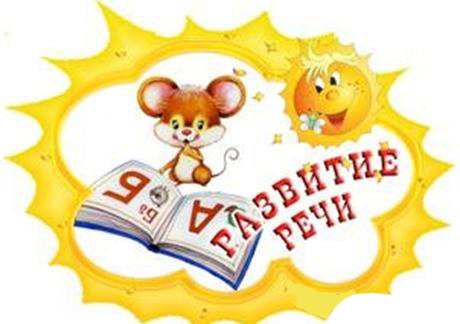    Каждый родитель хочет, чтобы его ребёнок вырос успешным, получил профессию, чтобы вызывал гордость и уважение людей. Но что надо сделать, чтобы достичь такого успеха, знают не все родители. Уже с раннего детства необходимо заниматься с ребёнком. Особое внимание следует уделить речевому развитию.   К подготовительной школе группе у ребёнка должно быть не только развито правильное звукопроизношение, но и сформировано фонематическое восприятие.Отличать на слух звонкие звуки от глухих ([з-c], [ж-ш]), твёрдые от мягких ([т-ть], [д-дь]) Называть слова на заданный звук.Выделять звуки из слов, из ряда слогов и звуков.Определять последовательность и количество звуков в слове.   Активный словарь ребёнка к 6-7 годам увеличивается до 3-3,5 тысяч слов. У детей накапливается значительный объём знаний и соответствующий словарь, что обеспечивает свободное общение в широком плане (общение со взрослыми и сверстниками, понимание литературных произведений). Этот словарь характеризуется разнообразием тематики, в нём представлены все части речи, что позволяет сделать речь ребёнка в конце дошкольного детства содержательной, достаточно точной и выразительной.   Всеми категориями грамматики ребёнок к семилетнему возрасту должен овладеть полностью.Употребление существительных в именительном падеже единственного и множественного числа (стол-столы, дерево-деревья).Образование существительных множественного числа в родительном падеже (дом-дома, ухо-уши).Согласование прилагательных с существительными (Юбка какая? - розовая).Согласование существительных с числительными (два озера, пять озёр).Образование существительных с уменьшительно-ласкательными суффиксами (заяц – зайчик, шкаф -шкафчик).Образование названий детёнышей животных (у собаки – щенок, у овцы – ягнёнок).Образование притяжательных прилагательных (лисий хвост, волчья лапа, заячьи уши).Образование относительных прилагательных (шляпа из соломы – соломенная, компот из слив – сливовый).Образование приставочных глаголов (уходит, входит, выходит, переходит).   Связная речь достаточна развита. В самостоятельной речи используются распространённые и сложноподчинённые предложения. Ребенок может составлять описательные рассказы, развернутые и логичные по содержанию, пересказывать сказки. Логично излагает свои мысли. Понимает логико-грамматические конструкции (Петю ударил Ваня. Кто драчун?).   К 7 годам при условии систематической работы все эти показатели речи детей соответствуют норме.   Уважаемые родители, если знания и умения ребёнка по некоторым параметрам не соответствуют требованиям, незамедлительно обращайтесь к логопеду! Помните, что проблемы в устной речи, скажутся на овладении ребёнком письменной речью!